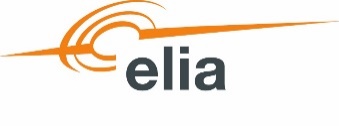 Parties participant aux produits balancing d'EliaPour certains des produits d'Elia (FCR, aFRR et mFRR), une entité qui souhaite offrir sa flexibilité à Elia peut choisir de faire cela elle-même ou en partenariat avec une entité pouvant agréger plusieurs assets afin d'offrir le service à Elia.Les entités suivantes (Balancing Service Providers ou BSP’s) ont signé un contrat avec Elia pour les produits suivants: Dernière mise à jour : 1 Février 2024
Disclaimer: cette liste n'est pas exhaustive; la publication de la participation d'une entité aux services d'Elia est optionnelle. Balance Service Provider (BSP)FCRaFRRmFRRCentrica Business Solutions Belgium NV XXXElectrabel NVXXXEneco Energy Trade BVXXFlexcity Belgium NVXXXTotalEnergies Power & Gas Belgium SAXLifepowr NVXLuminus SAXXXNala Renewables Belgium BVXXNext Kraftwerke GmbHXXXRWE Supply & Trading GmbHXXXYUSO BVXX